Arbeitsbereich Kirche und tourismus 
in der evang.-luth. kirche in bayern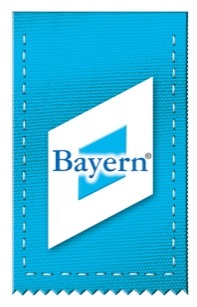 Selbstauskunft für Kirchenführungen im Arbeitsbereich „Kirche und Tourismus“ der ELKBBitte beachten Sie die Hygieneregeln bei der Kirchenführung:Halten Sie mindestens 1,5 Meter Abstand zu anderen Personen, auch zu den Besucher*innen, die nicht an der Kirchenführung teilnehmen.Niesen oder husten Sie in die Armbeuge oder in ein Taschentuch, entsorgen Sie das Taschentuch anschließend in einem Mülleimer mit Deckel oder in einer luftdichten Tüte.Tragen Sie  während der gesamten Führung  Ihre FFP2 – Maske. . Halten Sie die Hände vom Gesicht fern. Vermeiden Sie es, Mund, Augen oder Nase zu berühren.Vermeiden Sie gewohnte Begrüßungsrituale, wie Händeschütteln und Umarmungen etc.Desinfizieren Sie vor und nach dem Kirchenbesuch Ihre Hände mit dem Desinfektionsmittelspender am KircheneingangBeachten Sie beim Rundgang durch die Kirche evtl. vorhandene Leitmarkierungen am Boden und die Hinweisschilder mit dem Hygienekonzept vor Ort.Alle Fachinformationen zur Vermeidung des Infektionsrisikos sind beim Robert-Koch-Institut zu finden https://www.rki.de/DE/Content/InfAZ/N/Neuartiges_Coronavirus/nCoV.html Um die Verbreitung des Coronavirus SARS-CoV-2 einzudämmen und das Risiko einer Ansteckung zu verringern, braucht es vor allem Besonnenheit und Transparenz. Wir nutzen daher einen einfachen Selbstauskunftsbogen (siehe Rückseite).Bitte wendenMit dem Ausfüllen dieses Bogens erklären Sie sich damit einverstanden, dass wir Ihre persönlichen Daten und die erfassten Informationen für die Rückverfolgung von Kontakten verwenden, falls dies wegen einer Corona-Erkrankung erforderlich ist. Die Daten werden für die Dauer von einem Monat gespeichert.Stand Juni 2021------------------------------------------------------------------------------------------------------------------------(Abschnitt bitte abtrennen und dem Teilnehmer / der Teilnehmerin an der Kirchenführung mitgeben.)Ich habe am ________________ (Datum einfügen) an einer Kirchenführung in der _________________________-Kirche in _____________________ (Ort einfügen) teilgenommen und mich verpflichtet bei Bekanntwerden einer COVID-19 Infektion bei mir unverzüglich die Kirchengemeinde zu informieren unter der Telefonnummer __________________________.Name/VornamePersönliche Kontaktnummer (Mobil/Festnetz):AdresseUnterschrift Teilnehmer*inDatum und Uhrzeit der Kirchenführung:Name des Kirchenführers/ der Kirchenführerin:Selbstauskunft und Verpflichtung der Teilnehmer*in1 Ich bestätige, dass ich in den letzten 14 Tagen keine grippeähnlichen Symptome hatte.Dazu zählen insbesondere folgende(s) Symptom(e)FieberTrockener HustenSchnupfenGeschmacksverlust2 Ich bestätige, dass kein Mitglied meines Haushaltes in den letzten 14 Tagen eines der oben genannten Symptome gezeigt hat.3 Ich bestätige, dass ich in den letzten 14 Tagen keinen Kontakt zu einem bestätigten Coronavirus-Patienten (COVID19) hatte4Ich verpflichte mich, bei Bekanntwerden einer COVID-19 Infektion bei mir unverzüglich die Kirchengemeinde zu informieren.5Ich verpflichte mich, bei Bekanntwerden eines Kontakts mit einer an COVID-19 erkrankten oder infizierten Person unverzüglich die Kirchengemeinde zu informieren.